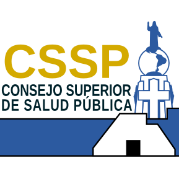 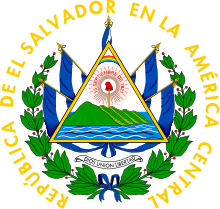 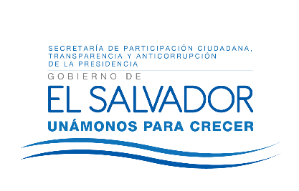                                                                                                                                                 UAIP/OIR/05/07/2017                                         Resolución de Entrega de Información  San Salvador a las dieciséis  horas con ocho minutos del día 5 de julio de los corrientes, Consejo Superior de Salud Pública, Luego de haber recibido la solicitud de información N° 99/2017 presentada en la Oficina de información y Respuesta y en la que se solicita la siguiente información. “Se solicita el número de Trabajadores o Trabajadoras Sociales sancionados de junio 2007 a junio 2017.". Y luego de verificar que la información no se encuentra entre las acepciones de los Art. 19 literal "g” y en Art. 24 de la LAIP y que el Fundamento y respuesta a solicitud: 1- Que con base a las atribuciones concedidas en los literales: d),   i), y j)   del Art.   50 de la Ley de Acceso a la información Pública, le corresponde a la suscrita realizar los trámites necesarios para la localización y entrega de la información solicitada por los particulares, y resolver sobre las solicitudes de información que se sometan a su consentimiento. 2- El   acceso a   la  información   pública en  poder     de  las  instituciones    es  un  derecho reconocido  en la Legislación, lo que supone  el directo cumplimiento  al principio  de máxima publicidad  establecido en el Art. 4 LAIP por  el cual dicha información  es de carácter  público y su difusión irrestricta, salvo las excepciones expresamente   establecidas en la ley.   3. La suscrita advierte que la solicitud presentada cumplió   con todos los requisitos formales exigidos en los Art.66 de la LAIP y Art.54 RELAIP, siendo procedente entregar lo solicitado, por ello se requirió a la Junta de Vigilancia de la Profesión en Medicina quien emitió respuesta lo requerido. Por tanto RESUELVE: brindar la información pública Se entrega la respuesta de forma electrónica como fue requerido.Licda. Aura Ivette MoralesOficial de InformaciónConsejo Superior de Salud Pública